４　人事院の報告の概要第13表　報告の骨子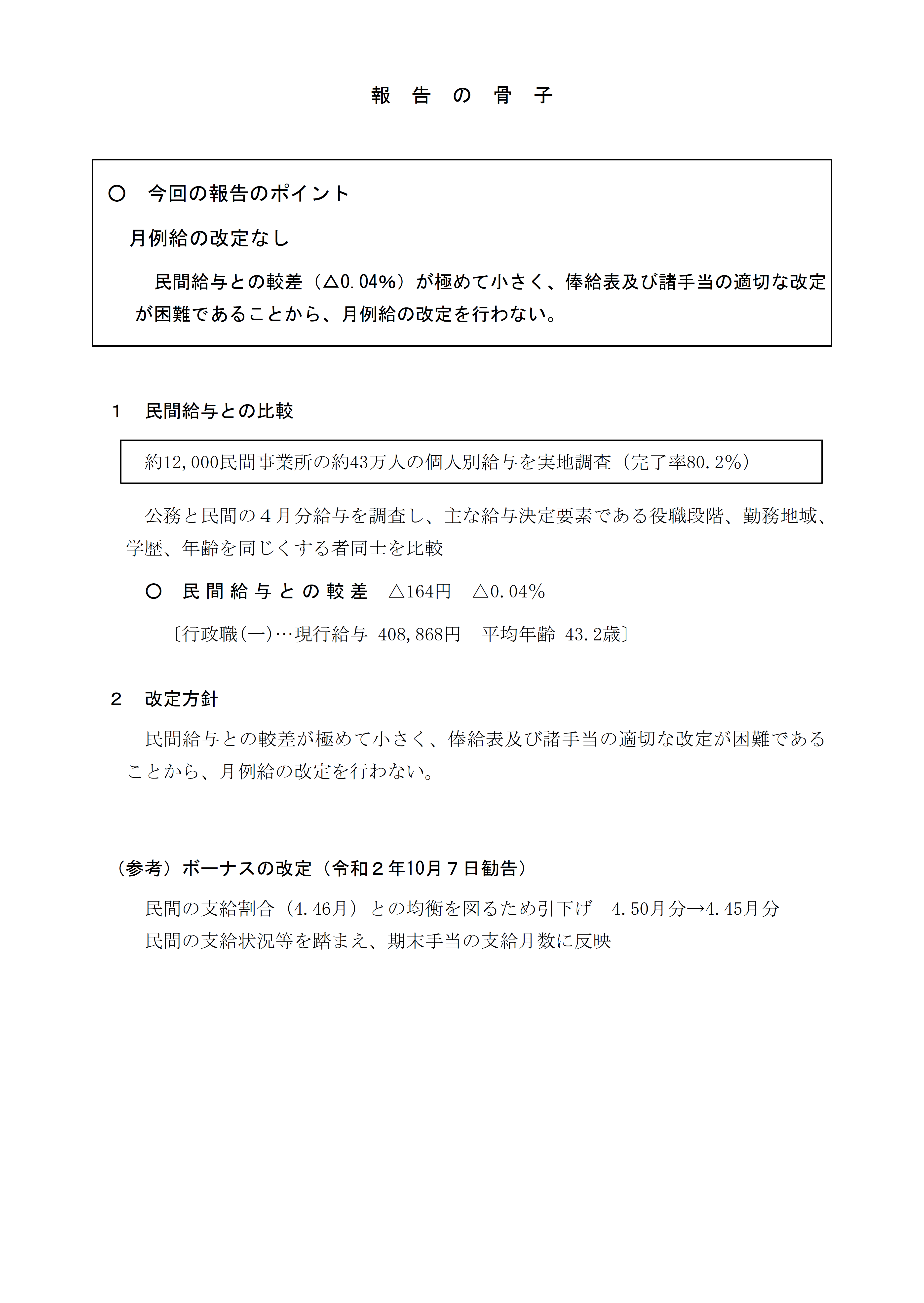 